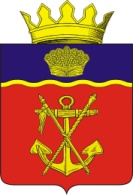 АДМИНИСТРАЦИЯ  КАЛАЧЁВСКОГО МУНИЦИПАЛЬНОГО РАЙОНА    ВОЛГОГРАДСКОЙ ОБЛАСТИПОСТАНОВЛЕНИЕ От 27.08.2015г.   № 808О порядке расчета арендной платы за земельные участки, находящиеся в муниципальной собственности Калачевского муниципального района Волгоградской областиВ целях повышения эффективности использования земельных участков, находящихся в муниципальной собственности Калачевского муниципального района, и на основании статьи 39.7 Земельного кодекса Российской Федерации, руководствуясь статьей 15 Федерального закона от 6 октября 2003 года № 131-Ф3 «Об общих принципах организации местного самоуправления в Российской Федерации», постановлением Администрации Волгоградской области от 22 августа 2011 года № 469-п «Об утверждении Порядка расчета арендной платы за земельные участки, государственная собственность на которые не разграничена, и земельные участки, находящиеся в собственности Волгоградской области», Уставом Калачевского муниципального района Волгоградской области,постановляю:1. Установить, что при расчете арендной платы за земельные участки, находящиеся в муниципальной собственности Калачевского муниципального района, применяется Порядок расчета арендной платы за земельные участки, государственная собственность на которые не разграничена, и земельные участки, находящиеся в собственности Волгоградской области, установленный постановлением Администрации Волгоградской области от 22 августа 2011 года  № 469-п «Об утверждении Порядка расчета арендной платы за земельные участки, государственная собственность на которые не разграничена, и земельные участки, находящиеся в собственности Волгоградской области».2. При расчете арендной платы за земельные участки, находящиеся в муниципальной собственности Калачевского муниципального района применять значения коэффициентов, утвержденных постановлением главы администрации Калачевского муниципального района Волгоградской области от 24.05.2013 года  № 865 «Об утверждении значений коэффициентов на территории Калачевского муниципального района Волгоградской области».3. Опубликовать настоящее постановление в средствах массовой информации в установленном порядке.Настоящее постановление вступает в силу со дня его официального опубликования и распространяет свое действие на правоотношения, возникшие с 01.01.2013 г.Контроль за исполнением настоящего постановления возложить на первого заместителя главы администрации Калачевского муниципального района по экономике А.А. Бородин.Глава администрацииКалачёвского муниципального района                                   С.А. Тюрин